Отчет главы администрации МО Мичуринское сельское поселение«Об итогах социально-экономического развития поселения в 2014году»Уважаемые жители пос. Мичуринское!Уважаемые гости!Ежегодно в начале года мы подводим итоги социально-экономического развития нашего поселения, за прошедший год, анализируем и оцениваем работу администрации поселения, определяем  основные направления деятельности на новый, теперь уже 2015год.Рассмотрим основные вопросы и задачи в сфере исполнительной власти.Вступительная часть.Бюджетная сфера.Жилищно-коммунальная сфера.Социальная сфера.Сфера градостроительства и землеустройства.Культурно-оздоровительная сфера.ОбразованиеЗаключительная часть.Вступительная часть.Свою работу в 2014 году администрация строила исходя из приоритетных задач и направлений социально-экономического развития поселения. Подводя итоги ушедшего года, постараюсь остановиться на основных делах и программах над которыми работала администрация, проанализировать,  что нам удалось решить и над чем еще предстоит работать. Территория МО Мичуринское сельское поселение занимает 3513га. В состав поселения входит пос. Мичуринское и деревня Петриченко. В поселке насчитывается 36 улиц и переулков.Бюджетная сфера.          Прогноз собственных доходов бюджета поселения на 2014 год был рассчитан исходя из основных показателей социально-экономического развития ожидаемого поступления налоговых и неналоговых доходов от предпринимательской деятельности. Расходы были запланированы исходя из полномочий поселения в рамках доходных возможностей.Доходная часть бюджета нашего муниципального образования в 2014 году определялась суммой 22 998 тыс. рублей, исполнение составило- 97%Основные источники доходной части бюджета:Собственные доходы 15 351 тыс. руб., исполнение – 96%Состоящие из:Налог на доходы физических лиц – 865 тыс. руб., исполнение–86% от планаЗемельный налог – 5 007 тыс. руб., исполнение – 105%  Налог на имущество физических лиц- 1 163 тыс. руб., исполнение – 101% Доходы от сдачи в аренду земельных участков – 680 тыс.руб., исполнение – 100%Доходы от сдачи в аренду имущества – 873 тыс. руб., исполнение – 98%Транспортный налог – 884 тыс. руб., исполнение – 98%В доходах бюджета поселения в 2014 году также учтены безвозмездные поступления:- из районного и областного фондов финансовой поддержки в сумме 7 647 тыс. рублей.За 2014 год исполнение бюджета по доходам МО Мичуринское сельское поселение увеличилось по сравнению с 2013 годом на 35% или на 5951 тыс. рублей, с 2012 годом на 40 % или 6560 тыс. рублей.Поступление налоговых доходов в 2014 году составляет 62 % от поступивших налоговых и неналоговых доходов, что на 25 % или 1866 тыс. рублей больше поступлений налоговых доходов 2013 года и на 49 % или 3122 тыс. рублей больше поступлений налоговых доходов 2012 года.Наибольший удельный вес в составе полученных налоговых доходов занимают поступления по земельному налогу: по исполнению за 2014 год – 55 %;по исполнению за 2013 год – 60 %;по исполнению за 2012 год – 55 %.Поступление неналоговые доходы  составляют 38 % поступивших от налоговых и неналоговых доходов. В структуре неналоговых доходов местного бюджета наибольший удельный вес в 2014 году занимают доходы от продажи  материальных и нематериальных активов – 70 %:- по исполнению за 2013 год -76 %;- по исполнению за 2012 год -59 %.Расход бюджета в 2014 году составил 21 655 тыс. рублей, исполнение – 83 %В 2014 году были предусмотрены бюджетные ассигнования на реализацию шести муниципальных программ в объеме 14 736 тыс. руб., что составляет 68 % от общего объема расходов, непрограммные расходы органов местного самоуправления МО Мичуринское сельское поселение составили в 2014 году – 6919 тыс. рублей или 34 % от общего объема расходов бюджетаМуниципальные программы объединяют ресурсы на достижение конкретных результатов.- Муниципальная программа «Развитие культуры и физической культуры в муниципальном образовании на 2014 год» исполнена в объеме денежных средств 2506 тыс. рублей; (содержание учреждения культуры, культурно- массовые мероприятия, спорт)- Муниципальная программа « Обеспечение качественным жильем граждан на территории муниципального образования на 2014 год» в объеме 428 тыс. рублей; (развитие систем коммунальной инфраструктуры 105 ОЗ);- Муниципальная программа «Обеспечение устойчивого функционирования и развития коммунальной и инженерной инфраструктуры повышение энергоэффективности в муниципальном образовании» в объеме 2417 тыс. рублей;- Муниципальная программа «Благоустройство территории муниципального образования» в объеме 5041 тыс. рублей;-  Муниципальная программа «Развитие автомобильных дорог муниципального образования» в объеме 4346 тыс. рублей.Бюджет муниципального образования на 2015 год подготовлен и утвержден. За основу при формировании бюджета были приняты показатели прогноза социально-экономического развития муниципального образования Мичуринское сельское поселение. Спланирован общий объем доходов – 16 310 тыс. рублей, из них: налоговые и неналоговые доходы -15 782 тыс. рублей, безвозмездные поступления – 528 тыс. рублей.Анализ доходов местного бюджета за 2012-2015 годы показал, что на 2015 год сохраняется тенденция увеличения поступлений по доходам местного бюджета.Общий объем расходов – 17 831 тыс. рублей, с дефицитом бюджета 1 521 тыс. рублей.Самая значительная часть расходов бюджетных ассигнований на 2015 год  предусмотрена на реализацию шести муниципальных программ в объеме 12412 тыс. рублей доля в общем объеме расходов составляет 70 %. Непрограммные расходы органов местного самоуправления составляют в сумме 5419 тыс. рублей или 30 % от общего объема расходов бюджета.  Также в 2014 году с целью контроля за расходованием бюджетных средств, нашим поселением было проведено по приобретению товаров и услуг в соответствии с Федеральный закон от 05.04.13г. № 44-ФЗ «О размещении заказов на поставку товаров, выполнение работ, оказание услуг для государственных и муниципальных нужд» (далее федеральный закон № 44-ФЗ) и иные нормативные правовые акты, регулирующие отношения, связанные с размещением государственных и муниципальных заказов;Котировок – 4:- замена участка водопровода вдоль ул. Советская в п. Мичуринское;- замена глубинного насоса на трубах ПНД в скважине;-благоустройство территории (покос, уборка, покраска, озеленение);
           - вывоз крупногабаритного мусора с территории п. Мичуринское;Открытых аукционов в электронной форме -5:- ремонт скважины № 45693 глубиной 150м п и углубление ее до глубины 170 м п по ул. Советская;- капитальный ремонт и ремонт дворовых территорий многоквартирных домов, проездов к дворовым территориям многоквартирных домов;- капитальный ремонт и ремонт автомобильных дорог общего пользования местного значения;- приобретение и установка детской площадки по пер. Озерный д. 7;- оказание услуг по вывозу и размещению твердых бытовых отходов.Открытый конкурс – 1:- проектирование инженерной и транспортной инфраструктуры на объекты: «Массив ИЖС № 2».Торги  (аренда) – 1           - на право заключения договора аренды муниципального имущества: Объекты водоснабжения и водоотведения, предназначенные для обеспечения потребителей муниципального образования Мичуринское сельское поселение муниципального образования Приозерский муниципальный район Ленинградской области услугами водоснабжения и водоотведения.Жилищно-коммунальная сфера.Рассмотрим основные вопросы в сфере ЖКХ: уличное освещение, электроснабжение, теплоснабжение, водоснабжение и водоотведение, благоустройство, ремонт дорог, газификация и др.Уличное освещение. На содержание, обслуживание и текущий ремонт израсходовано – 100 тыс.руб. Оплата электроэнергии – 1400 тыс. руб. Выполнены работы по прокладке кабеля 250 метров, замена-установка светильников 10 шт. (ул. Молодежная, Советская, Железнодорожная, пер.Хвойный). Планируется при вводе новой подстанции по ул. Советской проведение работ по прокладке новой линии по ул. Советской и Железнодорожной. Также рассматривается вопрос о плановом переходе на энергосберегающие светильники и лампы.Энергоснабжение. Основная проблема в данном вопросе, это технический износ энергопринимающих устройств (подстанций) и нехватка мощностей у абонентов. В этом году ОАО Ленэнерго введена новая подстанция мощностью 200 кВа по ул. Пионерской. Начато строительство подстанции мощностью 400 кВа по ул. Советской, что позволит увеличить мощность абонентам до 15 кВт, проживающим по ул. Советская(частично) и Лесная (частично), и избежать в дальнейшем аварийных ситуаций на данной подстанции. Самая острая проблема на мой взгляд по ул. Молодежная-Сосновы пер. ввиду полного износа энергопринимающей установки и нахождение ее на балансе у предпринимателя. Также сложная ситуация связанная с нехваткой мощности на подстанции расположенной у пляжа, обеспечивающая ул. Береговая, пер. Нагорный, часть ул. Первомайской. Просьба ко всем жильцам данных улиц обратится в ОАО Ленэнерго на увеличение мощности до 15 кВт, а получившим земельные участки в рамках 105-ОЗ заключить абонентские договора, для дальнейшего включения в инвестиционную программу ОАО Ленэнерго.Теплоснабжение. В сентябре 2014 года заключен договор аренды тепловых сетей с ЗАО Газпромтеплоэнерго. Работа котельной проходила в штатном режиме. Водоснабжение и водотведение. Самая острая проблема нашего поселения это водоснабжение населения поселка в летний период, основная причина это износ сетей и низкий дебет скважин. В соответствии  с договором, управление данным имуществом возложено на ЗАО ЖилсервисТВЭЛ.В 2014 году выполнены работы по повышению дебета скважины по ул. Советской (с 6 м3 до 30 м3), произведена замена 160 м. водопроводных сетей(ул. Советская, пер. Озерный, ул. Первомайская), ремонт канализационной сети-26 м. по пер. Озерному, установлено 3 водоразборные колонки ул. Первомайская, ул. Советская, произведена промывка 700 м канализационной сети, равной 20% всех сетей, произведена замена насоса на скважине по ул. Первомайской, завершены работы по проекту ЗСО скважин. Спланировано на 2015 год, в рамках участия в программе “Водоснабжение и водоотведение Ленинградской области на 2014-2018 годы” ремонт водопроводных сетей по ул. Советская, пер. Озерный, ремонт канализационной сети по ул. Советская на сумму 11 000 тыс. руб., при софинансировании из бюджета поселения 1500 тыс. руб. Еще одна из проблем существующая на данный момент в поселке, это наши очистные сооружения. В настоящее время заключен контракт и проводятся работы по проектированию очистных сооружений производительностью 600 куб м. в сутки. Календарный срок окончания проектных работ по контракту в соответствии с доп. соглашением продлен до мая 2015 года. Общая сметная стоимость работ по строительству объекта 80 000 тыс.руб.Вывоз ТБО и крупногабаритного мусора. Также мне хотелось обратить внимание на самую большую часть наших расходов, это вывоз ТБО и крупногабаритного мусора. В 2014 году сбор, транспортировка и размещение ТБО производилась по договору с МП ПРАУ г. Приозерск  в объеме 2100 куб. м на общую сумму 2100 тыс. рублей. Крупногабаритных отходов и несанкционированных свалок вывезено около 500 м3 на сумму 300 тыс. руб. Большую проблему в данном вопросе составляют граждане постоянно не проживающие в поселке. Всего в поселке 300 домовладений, а заключено договоров на вывоз ТБО с 296 домовладельцами. Собрано средств 284 тыс.руб. В настоящее время администрацией проводиться работа по выявлению несанкционированных свалок, а также работа, связанная со 100% охватом жителей частного сектора по заключению договоров на вывоз ТБО. Благоустройство. Особое внимание в 2014 году было уделено к подготовке к 70 летию Дня Победы празднование которого мы будем отмечать в этом году. Выполнены работы по ремонту памятника воинам павшим в годы ВОВ, установлено ограждение братского захоронения – 250 пог. метров, с высадкой елей по периметру захоронения, активное участие в котором приняли студенты Мичуринского аграрного техникума.Также в соответствии с планом благоустройства выполнены работы по установке 3 площадок по сбору ТБО ул. Льва Кириллова, Ул. Советская, ул. Полярная. Установлены 2 детские площадки по ул. Льва Кириллова, Первомайская 39а, произведен косметический ремонт детской площадки по пер. Озерному д.8, проведена реконструкция детской площадки по пер. Озерному д. 7, в планах на это год на данной площадке установить ограждение и дополнить еще другими элементами для детей самого младшего возраста.Содержание и ремонт дорог. В 2014 году выполнен ремонт участка дороги общего пользования местного значения по ул. Железнодорожной – 300 пог. метров, ремонт дворовых территорий по пер. Озерному д. 4, 5, 6, 7, 9, 13 на общую сумму 3800 тыс. руб. Производилось грейдирование и отсыпка грунтовых дорог отсевом (800 м3), плановые мероприятия по содержанию дорог в различных погодных условиях. Выполнен проект организации дорожного движения на территории поселения. В плане на 2015 год выполнение работ по ремонту дворовых территорий пер. Озерный д7, 9, 10 (завершение ремонтных работ), ул. Озерная д.2, ремонт участка дороги по ул. Железнодорожной, Лесная.Газификация. Вопрос газификации частного сектора, является одним из сложных вопросов. В этом году проведен газопровод по ул. Парковая аллея (подключено 4 абонента), ул. Пионерская (подключено 3 абонента), ул. Советская (подключено 2 абонента). Основная проблема, это высокие финансовые затраты на подключение к сетям. В настоящее время в филиале Выборгмежрайгаз находится 17 заявлений жителей льготных категорий на подключение к сетям.  Нами подготовлены и сформированы 3 земельных участка для проведения проектных работ по ул. Железнодорожной д. 11-31, ул. Комсомольская, пер. Финский-Почтовый-Нагорный-ул.Береговая. В бюджет этого года заложено проектирование газопровода по ул. Железнодорожной д.11-31.Пожарная безопасность, гражданская оборона и чрезвычайные ситуации.В 2014 году на территории поселения было зафиксировано 5 пожаров, пострадало 3 домовладения. В рамках пожарной безопасности проверено и обслужено 9 гидрантов, произведен монтаж гидранта по ул. Советской. Постановлением главы администрации на территории поселения создана внештатная пожарная команда, которая неоднократно принимала участие в тушении пожаров на территории поселения. Заключены соглашения с Мичуринским аграрным техникумом и НПФК ОРТИС по участию в внештатной пожарной команде. Отработаны регламентирующие НПА в области противопожарной защиты населения, ГО и ЧС в соответствии с руководящими документами.В 2014 году пожарной инспекцией было выписано предписание на очистку подвальных помещений  в многоквартирных жилых домах. В настоящее время администрацией МО Мичуринское СП будут выписаны предписания жильцам об освобождении подвальных помещений для соблюдений правил пожарной безопасности.Содержание муниципального фонда. Проводилось во взаимодействии с УК ООО Уют-сервис, выполнен комплекс работ и мероприятий по обеспечению проживания граждан в благоприятных и безопасных условиях. Принято в работу около 400 заявок жителей, приведены в порядок тепловые узлы жилых домов, налажено горячее водоснабжение ул. Озерная д.2 и пер. Озерный д.13, проведена частичная замена канализационных сетей в домах, проводились работы по заделке швов в панельных домах. В 2014 году не зафиксировано ни одного случая аварийной ситуации в жилом секторе по вине управляющей компании.В 2014 году в соответствии с постановлением Губернатора Ленинградской области на территории поселения запланирован капитальный ремонт жилых домов на сумму 6000 тыс. руб., включающий в себя ремонты крыш, фасадов, подвалов домов расположенных по пер. Озерному. В настоящий момент Региональным оператором проведены конкурсы и определен исполнитель. Работы планируется провести до мая 2015 года. В 2015 году запланирован капитальный ремонт жилых домов по пер. Озерному и ул. Первомайской на сумму 11000 тыс.руб. Более подробную информацию касающуюся капитального ремонта жилых домов можно уточнить в администрации поселения.Обеспечение дровами. В 2014 году в соответствии с договором между арендатором лесов ООО Интерсолар и администрацией Приозерского района, было выделено 220 м3 ветровальной древесины для обеспечения дровами льготной категории граждан, в соответствии с заявками дрова были распределены. В этом году также нами подана заявка на выделение дров.Работа бани. В настоящее время объект находится в аренде ООО ”Стелла”. В 2014 году в ходе реконструкции была произведена замена инженерных сетей, установлен электрический котел накопитель на 500 литров, электрический котел отопления. В настоящее время установлены приборы учета с ресурсоснабжающими организациями, выполнен ремонт помещений под парикмахерскую, магазин, проведена замена окон на стеклопакеты. Все это позволит значительно сократить расходы на содержание бани. В плане на этот год установка дополнительного электрического котла накопителя на 500 литров, ремонт кровли.Социальная сфера.Демографическая ситуация.В муниципальном образовании Мичуринское сельское поселение на 01.01.2015 года зарегистрировано 1800 человек, родилось - 14 детей, умерло -30 человек. Большая часть населения это старше трудоспособного возраста. Что касается населения трудоспособного возраста, лишь незначительная часть трудоспособного населения трудится на предприятиях и учреждениях, расположенных на территории поселения, это в большей степени связано с близостью поселения к мегаполису, с большим предложением рабочих мест и более высокой заработной платой. Анализ возрастной структуры населения показывает, что старение населения продолжается.Основными направлениями в работе администрации и Совета депутатов Мичуринского сельского поселения на 2015 год в сфере улучшения демографической ситуации является участие поселения в районных и областных программах социальной поддержки молодых семей, материнства и детства, одиноких матерей, решение вопросов по строительству многоквартирных домов. Администрацией совместно с руководством православной церкви в 2014 году организована помощь 16 малоимущим семьям находящихся в трудной жизненной ситуации продовольственными наборами.По состоянию на 01.01.2015 года число зарегистрированных безработных по нашему поселению составляет 2 человека, что составляет 0,11% уровня зарегистрированной безработицы.Участие поселения в ряде социальных программ дает основание прогнозировать постепенную стабилизацию демографической ситуации за счет увеличения рождаемости, средней продолжительности жизни, улучшения качества жизни и здоровья, что в совокупности даст значительный социально-экономический эффект. Жилищная политика. Особое внимание уделялось постановке на учет граждан, нуждающихся в улучшении жилищных условий. В 2014 году подано на рассмотрение в жилищную комиссию 15 заявлений, из них поставлены на учет 8 семей, 1 семья улучшила свои жилищные условия путем реализации субсидий по программе «Граждане, пострадавшие от аварии на ЧАЭС», 5 семей получили сертификаты, 1 семья уже реализовала право по программе ”Поддержка граждан, нуждающихся в улучшении жилищных условий, на основе принципов ипотечного кредитования в Ленинградской области”. Всего претендентов на получение субсидий по программам в 2015 году 1 семья. Администрацией, по программе расселение аварийного жилья (дом по ул. Первомайской д.10) совместно с застройщиком (А.В. Громов) предусмотрено 4 квартиры площадью 210 кв. метров в новом 30 квартирном жилом доме. Строительство нового дома намечено на апрель 2015 года, площадка расположена в районе дома №13 по пер. Озерному. Средства на софинансирование в бюджет заложены. В 2014 году признаны аварийными дома по ул. Озерная д.2, ул. Пионерская д.1, ул. Советская д.5, ул. Советская д.14а, ул. Советская д.17. Данные дома также включены в реестр аварийных домов, в комитете по строительству Ленинградской области, для дальнейшего включения в программу расселения аварийного жилья.Торговля и предпринимательство.Особенностью социально-экономического развития нашего поселения является отсутствие промышленных и сельскохозяйственных предприятий. Экономика нашего муниципального образования представлена предприятиями малого и среднего бизнеса. Всего на территории поселка расположено 18 торговых точек, что дает возможность обеспечить 68 рабочих мест, 11 - индивидуальных предпринимателей занимаются предоставлением услуг населению, 5 - промышленно-строительных организаций.Что сделано и что планируется сделать в плане развития предпринимательства и обслуживания населения:В сентябре введен в эксплуатацию строительный магазин Стройудача в районе Зубово.В мае 2015 года планируется строительство рынка по ул. Советской (собственник В.П. Титов), что создаст более цивилизованные условия уличной торговли, обеспечение населения более дешевыми товарами первой необходимости, а также возможность реализации собственной огороднической продукции. Начато строительство мини-пекарни предпринимателем Шерматовой. Ввод в эксплуатацию 2015-2016 год.Предпринимателем В.П. Титовым по ул. Первомайской начато строительство торгового центра, где будет размещен магазин эконом класса. Ввод в эксплуатацию 2015 год.В настоящее время цены в наших продуктовых магазинах достаточно высоки, что вызывает недовольство населения. Выровнять данную ситуацию может только приход на территорию крупного оптовика и соответственно, строительство торгового центра.Что касается деятельности наших промышленно-строительных предприятия и их дальнейшего развития,  это  ООО «ОРТИС» -  ген.директор Жуков В.В. Основной вид деятельности производство железобетонных конструкций, строительство индивидуальных жилых домов, производство пиломатериалов, оказание  транспортных, погрузочно-разгрузочных услуг. Объем отгруженных товаров у организации составил 5 200 тыс. рублей,  количество рабочих мест 18, ср. зарплата работников-12-18 тыс. руб.   НПКФ «ОРТИС» и ООО «Квартал» - оба предприятия занимаются строительством жилых домов, оказанием транспортных, погрузочно-разгрузочных услуг. Так же в 2014 году предприятия оказывали услуги администрации поселка по расчистке снега, уборке мусора, благоустройству поселка.НПКФ «ОРТИС» - генеральный директор Бодин А.В., объем выполненных работ и услуг за 2014 год составил 46,8 млн. руб. Численность предприятия – 7 человек, средняя заработная плата составила 15 тыс.руб. Был построен и введен в эксплуатацию 15-ти квартирный трехэтажный жилой дом по адресу Льва Кириллова, дом  4, жилой площадью 560 кв.м., в котором две семьи из поселка приобрели квартиры, в т.ч. смогла воспользоваться государственной субсидией на приобретение жилья Лавренова В.В.ООО «Квартал»  -  объем выполненных работ и услуг за 2014 год составил 11,3 млн. руб. Численность предприятия 9 работников, средняя заработная плата составила 17, 9 тыс. руб.Сфера градостроительства и землеустройства.Реализация Областного закона № 105-ОЗ от 14.10.2008 года “О бесплатном предоставлении отдельным категориям граждан земельных участков для индивидуального жилищного строительства на территории Ленинградской области”В 2014 году предоставлено гражданам 14 земельных участков, в том числе 3 многодетным семьям. Поставлено в очередь 11 граждан. По состоянию на 01.01.2015 года – в очереди состоит 24 человека, в том числе 1 семья многодетная.Для реализации вышеуказанного закона в 2015 году администрация уже приступила к подготовке проекта планировки квартала малоэтажной жилой застройки по ул. Железнодорожная. Площадь для подготовки проекта равна  2 га, что позволит удовлетворить только граждан стоящих в очереди на 01.01.2015 года.Заключен договор с проектной организацией “Уралавтодор” на проектно-изыскательские работы по развитию инженерной инфраструктуре (дороги, водоснабжение, уличное освещение) массива-2 (Больничная горка). Стоимость контракта 4300 тыс. руб. Окончание работ – май 2015 года. К марту этого года администрацией будет подана  заявка на выделение денежных средств на строительство по данному проекту.Поставлены на кадастровый учет границы населенных пунктов – п. Мичуринское и д. Петриченко в соответствии с Генеральным планом.Подготовлен проект планировки под гаражи по ул. Клубная на 17 земельных участков. Все земельные участки поставлены на кадастровый учет для дальнейшего предоставления гражданам в составе гаражного кооператива.В плане на 2015 год, планировка и организация зоны СХ-3 (огороды) по ул. Клубная. Что позволит гражданам, пользующимся огородами, оформить свои права на данные земельные участки. Формирование земельных участков под скважинами, для прохождения их дальнейшего лицензирования.Культурно-оздоровительная сфера.Строительство Дома Культуры. Это один из важных вопросов. В соответствии с программой комитета по культуре и комитета по строительству Правительства ЛО в августе 2014 года начато проектирование сельского Дома культуры в п. Мичуринское на 250 мест. В настоящее время проведены инженерно-изыскательские работы, и работы по согласованию предстоящего проекта. Срок сдачи проекта июнь 2015 года. В соответствии с программой “Устойчивое развитие сельских территорий” строительство ДК заложено на 2016-2017 года, сумма, выделенная на строительство составляет 44 000 тыс. руб.Работа культурно-досугового объединения. Основной задачей нашего культурно-досугового объединения является привлечение к культурно-досуговой деятельности широких масс населения, создание условий для развития самодеятельного народного творчества. Для реализации этих задач в учреждении культуры работает 8 кружков вокала для детей и взрослых. Народный  ансамбль «Русская песня»,                                     четыре детских вокальных ансамбля:   «До Ми Соль – ка», «Серебряные нотки»,  «Соловушки»,  «Кристалл» - для ребят детского сада, школы и техникума, кружок краеведения для школьников,  кружок английского языка для пожилых людей. 2 кружка работают на базе библиотеки и 6 кружков работают на базе Мичуринского аграрного техникума. В 2014 году участники художественной самодеятельности  принимали участие в шести районных и областных  конкурсах и фестивалях, где показывали хороший уровень подготовки, а народный ансамбль «Русская песня» занимал призовые места.Сотрудники культурно – досугового объединения ведут большую работу по подготовке и проведению общепоселковых праздников, к  которым привлекаются участники художественной самодеятельности и творческая молодёжь поселения, организуются концерты совместно с детским садом, школой и аграрным техникумом.Налажены постоянные связи с Санкт–Петербургским театром на Васильевском, который периодически приезжает со спектаклями в наше поселение.Прошедший 2014 год год был объявлен в Ленинградской области Годом детства, поэтому организации культурно – досуговой деятельности  детей уделялось особое внимание. Особенно много мероприятий  было проведено  для них  в летний период.  К полномочиям администрации относится развитие и популяризация массового спорта куда вкладывается много сил и средств.В 2014 году выделено 40 тыс. рублей на приобретение инвентаря команде по лыжным гонкам, тренером которой является Кириллов Валерий Львович. Под его руководством занимается 30 детей, которые смогли достичь высоких результатов. Особенно хотелось бы отметить Ефремову Надежду – участницу сборной России на Всемирной универсиаде в Италии в 2014 году. Участников международных соревнований “Спринт на Дворцовой” – Тихонова Ивана, Лукьянчук Ярослава, Мамонову Татьяну, Федорову Маргариту, Смирнова Владимира.Под руководством Валерия Львовича, наши ребята участвовали в Спартакиаде на первенство Приозерского района по лыжным гонкам где заняли 1 место. Так же наши ребята защищали честь Приозерского района в составе сборной команды на соревнованиях различного уровня.Мне хотелось бы остановиться на спортивных достижениях наших ребят, под руководством Сергеевой Ирины и Любомирского Дмитрия. В 2014 году поселение приняло участие во всех 12 видах спартакиады района и по итогам года смогло подняться на 2 место (2 группа). Так же в течении года были проведены День здоровья,  лыжные соревнования «Лыжня России», турниры по волейболу и футболу, состоялся выезд команды ветеранов на спортивный фестиваль в г. Приозерск. Ежемесячно проводились спортивные соревнования для детей «Веселые старты» и подвижные игры. В ДОУ проводились спортивные часы для детей старшей и подготовительной групп. Велась пропаганда  здорового образа жизни среди жителей поселка. Проводились эстафеты и игры с тематической направленностью по профилактике наркомании, табакокурения, алкоголя и т.п.По итогам работы за летний период поселение было отмечено грамотой главы администрации Приозерского района заняв 3 место, итоговое 2 место  в спартакиаде района.Наша детская команда футбольного клуба «Респект», регулярно участвует в товарищеских матчах в п. Сосново, п. Раздолье и заняла 2 место на первенстве Сосновской лиги.Нам есть к чему стремиться в этом вопросе и на кого равняться.Образование.29 ноября 2014 года Мичуринский аграрный техникум отпраздновал свой семидесятилетний юбилей.  В честь памятного события, в актовом зале техникума, состоялось торжественное мероприятие. Юбилей собрал  почетных гостей, работников образовательной организации, ветеранов педагогического труда, выпускников, студентов.С юбилеем техникум поздравила Марина Камаева, управляющий по внешним и корпоративным связям по северному региону ЗАО "Филип Моррис Ижора", благодаря которому в техникуме в день юбилея состоялось открытие кабинета современных образовательных технологий, установлены  симуляторы фронтального погрузчика и экскаваторов.     От имени  Правительства Ленинградской области  вручен подарок образовательной организации -  автобус "Форд", оснащенный современным оборудованием.Заключительная часть.  Сегодня, говоря о работе администрации в 2014 году, подводя итоги, хочу сказать слова благодарности всем руководителям организаций и учреждений поселка, директору Мичуринского Аграрного техникума, управляющей компании ООО «Уют-сервис», ЗАО «ЖилСервисТВЭЛ», ОАО “Газпромтеплоэнерго”, депутатскому корпусу, Председателю Совета ветеранов Петровой Галине Владимировне, активистам поселка: Бойцову Сергею, Николаевой Валентине Павловне, Шабалиной Ольге за понимание, активную жизненную позицию, за совместную работу. Спасибо всем работникам администрации Мичуринского СП. В завершении хочу сказать, что только при тесном и плодотворном сотрудничестве мы сможем улучшить условия жизни в нашем поселке.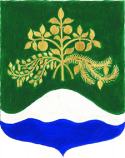 